17.12.2018                                                                                                 № 707 пс. ГрачевкаО внесении изменения в постановление администрации муниципального образования Грачевский район Оренбургской области от 12.10.2015 № 651-п          1.  В приложение к постановлению администрации муниципального образования Грачевский район Оренбургской области от 12.10.2015 № 651-п «Об утверждении значений ставок арендной платы за использование земельных участков, государственная собственность на которые не разграничена, расположенных на территории Грачевского района Оренбургской области, предоставленных в аренду без торгов» внести следующее изменение:        1.1 Строку с порядковым номером 20 приложения изложить в новой редакции следующего содержания:        2.  Контроль за исполнением настоящего постановления возложить на заместителя главы администрации по экономическому развитию - начальника отдела экономики Ю.П. Сигидаева.       3.  Постановление вступает в силу с 01 января 2019 года и подлежит размещению на официальном информационном сайте администрации муниципального образования Грачевский район www.грачевский–район.рф, на сайте www.право-грачевка.рф. Глава района                                                                                   О.М. СвиридовРазослано: отдел экономики, отдел по управлению муниципальным имуществом, организационно-правовой отдел, счетная палата.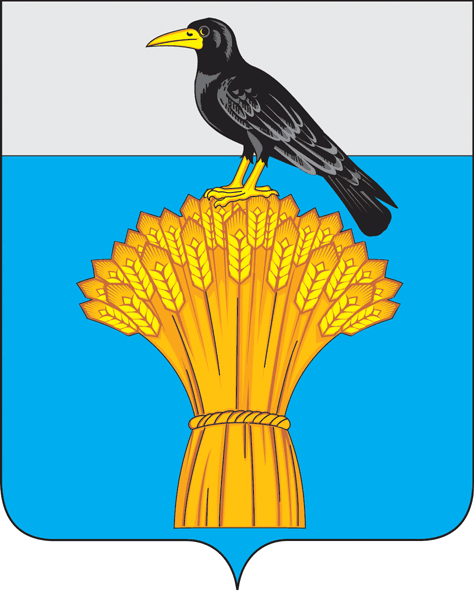  АДМИНИСТРАЦИЯ   МУНИЦИПАЛЬНОГО ОБРАЗОВАНИЯ ГРАЧЕВСКИЙ РАЙОН ОРЕНБУРГСКОЙ ОБЛАСТИП О С Т А Н О В Л Е Н И Е№ п/пРазрешенное использованиеСтавки арендной платы, процентов20Земельные участки, предназначенные для сельскохозяйственного производства, включая производство бахчевых культур0,3